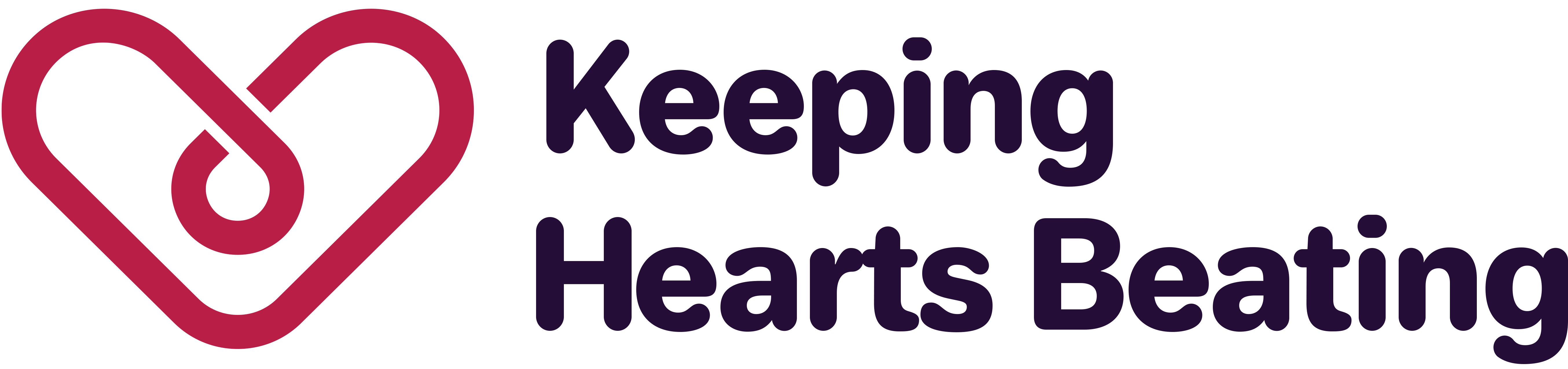 Guide for siting a DefibrillatorCabinet:
On arrival, document date of purchase, supplier, serial number, entry code and planned date of installation.Confirm that your chosen siting partner is fully electrically registered so as to not invalidate your warranty.Check contents of box and confirm siting position, fixings and assembly with your chosen partner.Defibrillator:
On arrival check contents of box and make a note of order date, battery manufacture date, expiry date of pads, serial number of battery and device etc.Follow the very simple instructions to place battery in the device.Confirm rescue ready light/battery light is onGo onto your local ambulance service website and share details of your device so that it can be used for 999 callers.Document and share the full details of your device:Location NameBox NumberDFS4KxxxxxxLock CodeC1xxxDefib Serial NoD00000xxxxxManufacturerCardiac ScienceRefG5S-02PCPart no10-00333-06Battery refXBTAEDxxxLOT/SN15085-xxxDate of Battery02/12/99Pad Expiry Date28/06/99Location